REBECA MENTORING PROGRAMME APPLICATION FORM FOR MENTORSThank you so much for your willingness to be a mentor in the REBECA programme. We will do our best to try to find the mentee that will benefit the most out of your expertise and background. In order to do so, we would like to ask you to fulfill the application information below. Before that, let us remind you that all the information about the profile of the mentors we are looking for and the benefits we think it will bring you are available here. We will be receiving applications until [define a date].APPLICANT INFORMATIONFields marked with an asterisk (*) are mandatory:TITLE*: [free text]FIRST NAME*: [free text]LAST NAME (S) *: [free text]JOB POSITION*: [free text]ORGANISATION OR COMPANY*: [free text]CITY YOU ARE BASED ON*: [free text]E-MAIL ADDRESS*: [free text]E-MAIL ADDRESS*: [free text y doble verificación]LINKEDIN PROFILE: [link]TWITTER ACCOUNT: [free text]AGE (for statistical purposes only): GENDER (for statistical purposes only): [a. Man, b. Woman, c. Other, d. I prefer not to answer]ACADEMIC TRAINING*: *: [free text]SECTOR (for statistical purposes only): [ a. Academic (university), b. Academic (public research organization), c. Academic (public research foundation), d. National Health System, e. Technology center or Industry, f. Other]MENTOR PROFILEThis profile will help us identify the mentee that may benefit most from your mentoringWhat areas (2 max) below do you think describe better your professional expertise?*:Science communication Science policy Science managementScience diplomacyPharmaR+D+I departments in industryInternational relationsConsultingEntrepreneurshipBusiness developmentProject managementInternational relationsStrategic planningEngineeringOthersPlease, specify [free text]What are the topics you think you could contribute more within this programme? * (please, select a maximum of 2 topics):Professional alternatives to academia for researchersNetworking Team managementDecision makingDeveloping career strategiesCommunication and motivationInternational careersAchieving a good work-life balanceIntersectoral mobilityOther [free text]PROFESSIONAL CVWhen you are done with the application we will send you an email of confirmation and a request for you to send us a short CV and a pictureDATA PROTECTIONMake sure that you comply with the EU General Directive on Data Protection Regulation. LICENCEThis document is licensed under a CREATIVE COMMONS ATTRIBUTION INTERNATIONAL LICENCE 4.0 This means you can share and adapt this content and give appropriate credit, provide a link to the license, and indicate if changes were made. You may do so in any reasonable manner, but not in any way that suggests the licensor endorses you or your use.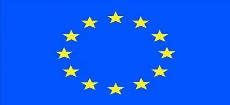 This project has received funding from the Research and Innovation framework Horizon 2020 of the European Union under grant agreement 786133